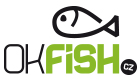 Reklamační formulářInternetového obchodu www.okfish.czSlovenský RYBÁR s.r.o., A.Hlinku 1039, 050 01 RevúcaZákazníkJméno a příjmení:Adresa:Telefonní číslo / emailová adresa:Reklamované zboží / službaČíslo dokladu o koupi nebo záručního listu:Název:Datum zakoupení:Příslušenství:Popis Závady:______________________________________________________________________________Navrhuji, aby moje reklamace byla vyřízena následujícím způsobem / požadované zaškrtněte /:□ Výměna zboží   □ Oprava zboží    □ Vrácení peněz   □ Sleva z kupní ceny      □ Jiné .................................. ............................V případě, že bude reklamace vyřízena vrácením peněz a pokud si přejete zaslat peníze na bankovní účet uveďte jeho číslo:V .................................... dne: .....................                                                                                                   ............................................                                                                                                             podpis zákazníka